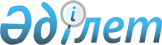 Сәрепті селосы Қойбас елді мекені аумағында шектеу іс-шараларын белгілеу туралы
					
			Күшін жойған
			
			
		
					Қарағанды облысы Абай ауданы әкімдігінің 2014 жылғы 11 наурыздағы № 09/01 қаулысы. Қарағанды облысының Әділет департаментінде 2014 жылғы 15 сәуірде № 2589 болып тіркелді. Күші жойылды - Қарағанды облысы Абай ауданының әкімдігінің 2017 жылғы 08 қарашадағы № 45/02 қаулысымен
      Ескерту. Күші жойылды - Қарағанды облысы Абай ауданының әкімдігінің 08.11.2017 № 45/02 (алғашқы ресми жарияланған күнінен бастап он күнтізбелік күн өткеннен кейін күшіне енеді) қаулысымен.
      Қазақстан Республикасының 2001 жылғы 23 қаңтардағы "Қазақстан Республикасындағы жергілікті мемлекеттік басқару және өзін-өзі басқару туралы" Заңының 31 бабының 1 тармағының 18) тармақшасына, Қазақстан Республикасының 2002 жылғы 10 шілдедегі "Ветеринария туралы" Заңының 10 бабының 2 тармағының 9) тармақшасына сәйкес, Абай ауданының әкімдігі ҚАУЛЫ ЕТЕДІ:
      1. Ірі қара және ұсақ малдың арасынан бруцеллез ауруының шығуына байланысты, Сәрепті селосы Қойбас елді мекені аумағында шектеу іс-шаралары белгіленсін.
      2. Ветеринариялық-санитариялық, сауықтыру және шектеу іс-шаралары Қазақстан Республикасының қолданыстағы заңнамасына сәйкес өткізілсін.
      3. Осы қаулының орындалуын Абай ауданы әкімінің орынбасары М.А. Бимағанбетовке жүктелсін.
      4. Осы қаулы оның алғаш ресми жарияланған күнінен бастап қолданысқа енгізіледі.
					© 2012. Қазақстан Республикасы Әділет министрлігінің «Қазақстан Республикасының Заңнама және құқықтық ақпарат институты» ШЖҚ РМК
				
Абай ауданының әкімі
А. Елжасов